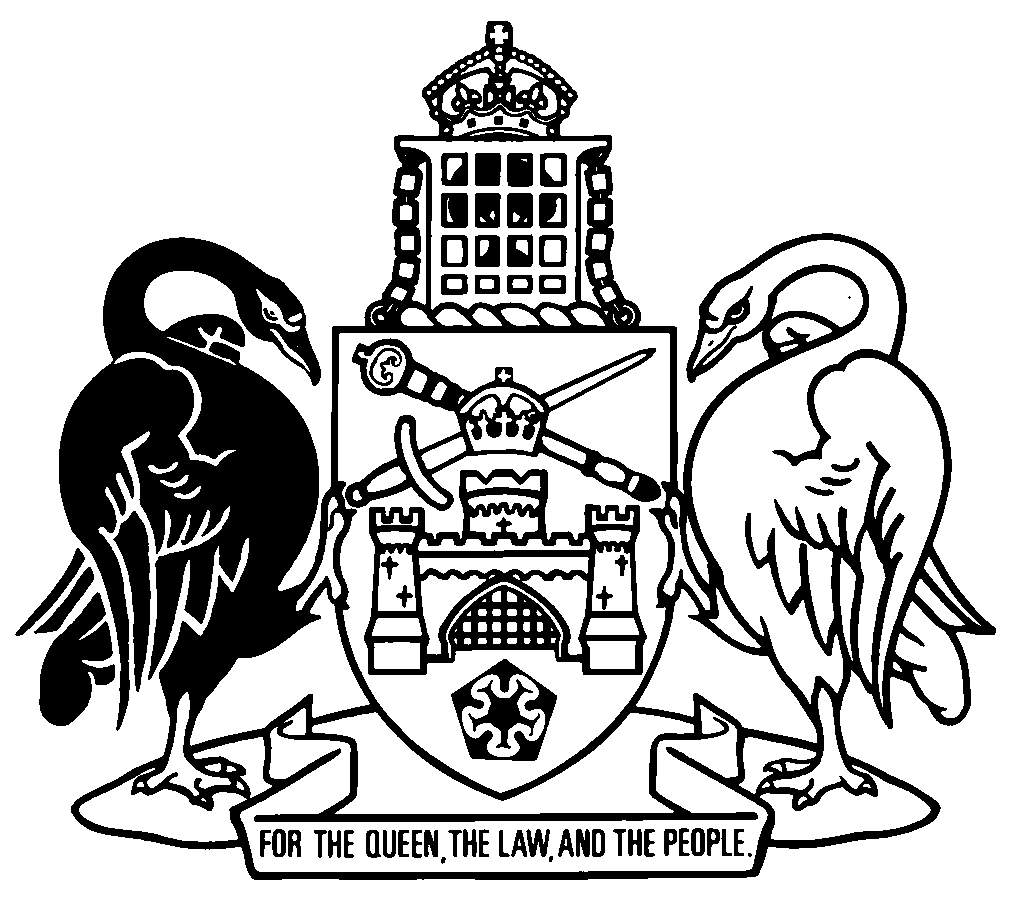 Australian Capital TerritoryMedicines, Poisons and Therapeutic Goods Amendment Regulation 2019 (No 1)Subordinate Law SL2019-23The Australian Capital Territory Executive makes the following regulation under the Medicines, Poisons and Therapeutic Goods Act 2008.Dated 5 September 2019.Rachel Stephen-SmithMinisterSuzanne OrrMinisterAustralian Capital TerritoryMedicines, Poisons and Therapeutic Goods Amendment Regulation 2019 (No 1)Subordinate Law SL2019-23made under theMedicines, Poisons and Therapeutic Goods Act 2008Contents	Page	1	Name of regulation	1	2	Commencement	1	3	Legislation amended	1	4	Section 30 (2), definition of restricted medicine, paragraph (b)	1	5	Section 31 (1) (e)	1	6	Section 33	2	7	Section 41 (1) (h)	2	8	Section 41 (2), except notes	2	9	Section 41 (4), definition of relevant approval particulars, paragraph (a)	2	10	Section 41 (4), definition of relevant approval particulars, paragraph (b)	2	11	Section 160 (c)	2	12	Section 250, definition of designated prescription only medicine, paragraph (b)	3	13	Section 561 (1) (c) (ii)	3	14	New section 563 (2) (aa)	3	15	New section 563 (3) and (4)	3	16	Section 571 (1) (b) (ii)	4	17	Section 575	4	18	Part 13.2 heading, note	5	19	New sections 588 and 589	5	20	Section 591	5	21	Section 592 heading	6	22	Section 592 (1) and note	6	23	Section 592 (2)	6	24	Section 592 (2) and (3)	7	25	Section 593	7	26	Section 594 (a)	8	27	Schedule 3 heading	8	28	Schedule 3, section 3.1	9	29	Schedule 3, part 3.2	10	30	Dictionary, note 3	11	31	Dictionary, new definitions	12	32	Dictionary, definitions of condition 1 etc	12	33	Dictionary, new definition of controlled medicines prescribing standards	13	34	Dictionary, definition of designated appendix D medicine	131	Name of regulationThis regulation is the Medicines, Poisons and Therapeutic Goods Amendment Regulation 2019 (No 1).2	CommencementThis regulation commences on the day after its notification day.Note	The naming and commencement provisions automatically commence on the notification day (see Legislation Act, s 75 (1)).3	Legislation amendedThis regulation amends the Medicines, Poisons and Therapeutic Goods Regulation 2008.4	Section 30 (2), definition of restricted medicine, paragraph (b)substitute	(b)	an appendix D medicine; or5	Section 31 (1) (e)substitute	(e)	if the medicine is an appendix D medicine—	(i)	the prescriber has an appendix D medicines approval to prescribe the medicine; and	(ii)	the prescriber complies with each condition (if any) of the approval (including any conditions in schedule 3, part 3.2, column 4 in relation to the medicine).6	Section 33omit7	Section 41 (1) (h)omit8	Section 41 (2), except notessubstitute	(2)	However, if the prescription is written for an in-patient at a hospital in the patient’s medical records, the prescription need not include the prescriber’s professional qualifications and business address and telephone number.9	Section 41 (4), definition of relevant approval particulars, paragraph (a)omitdesignatedsubstituteACT listed10	Section 41 (4), definition of relevant approval particulars, paragraph (b)omitdesignated11	Section 160 (c)omit everything before subparagraph (i), substitute	(c)	if the medicine is an appendix D medicine—12	Section 250, definition of designated prescription only medicine, paragraph (b)substitute	(b)	an appendix D medicine; and13	Section 561 (1) (c) (ii)omitdetermination14	New section 563 (2) (aa)insert	(aa)	must comply with any standards determined under section 575 (Controlled medicines prescribing standards); and15	New section 563 (3) and (4)insert	(3)	However, the decision of the chief health officer under section 562 need not comply with a controlled medicines prescribing standard if the decision—	(a)	is in accordance with a recommendation of the medicines advisory committee that the prescribing standard not apply in the particular circumstances; or	(b)	is in accordance with an entry for a controlled medicine listed in the Australian Register of Therapeutic Goods; or	(c)	is necessary for the continuation of the patient’s treatment in the particular circumstances.	(4)	In this section:Australian Register of Therapeutic Goods means the register maintained under the Therapeutic Goods Act 1989 (Cwlth).Note	The Australian Register of Therapeutic Goods can be accessed at www.tga.gov.au.16	Section 571 (1) (b) (ii)omitdetermination17	Section 575substitute575	Controlled medicines prescribing standards	(1)	The chief health officer may determine standards setting out the circumstances in which approval may be given (the controlled medicines prescribing standards) to prescribe the following:	(a)	a category of controlled medicine (a category approval);	(b)	a stated form, strength or quantity of a controlled medicine.Examples1	approval to prescribe all forms, strengths and quantities of certain controlled medicines for people with terminal illness2	approval to prescribe up to a stated maximum dose of a particular controlled medicine	(2)	The controlled medicines prescribing standards are a notifiable instrument.Note	A notifiable instrument must be notified under the Legislation Act.18	Part 13.2 heading, notesubstituteNote	It is a condition of an authorisation to prescribe an ACT listed appendix D medicine for the prescriber to have an approval under this part (see s 31 (1) (e)).19	New sections 588 and 589in part 13.2, insert588	Modification of medicines and poisons standard—Act, s 15 (1), def medicines and poisons standardIn this regulation:appendix D medicine—	(a)	means a medicine included in the medicines and poisons standard, appendix D; but	(b)	does not include a controlled medicine.589	Meaning of ACT listed appendix D medicineIn this regulation:ACT listed appendix D medicine means an appendix D medicine listed in schedule 3, part 3.2, column 3.20	Section 591substitute591	Standing approval to prescribe ACT listed appendix D medicines	(1)	A prescriber mentioned in schedule 3, part 3.2, column 2 is approved to prescribe an ACT listed appendix D medicine mentioned in column 3 in relation to the prescriber.	(2)	However, the prescriber must only prescribe the medicine—	(a)	for a purpose (if any) mentioned in schedule 3, part 3.2, column 3; and	(b)	in accordance with a condition (if any) mentioned in schedule 3, part 3.2, column 4.Example—par (b)If sch 3, pt 3.2, col 4 includes a condition requiring a prescriber to advise a woman of child-bearing age to avoid becoming pregnant during or for a certain period after the completion of treatment, the prescriber is authorised to prescribe the medicine only if the prescriber gives the patient the advice.21	Section 592 headingsubstitute592	Applications for CHO approval to prescribe appendix D medicines22	Section 592 (1) and notesubstitute	(1)	A prescriber may, in writing, apply to the chief health officer for approval to prescribe an appendix D medicine.23	Section 592 (2)omitdoctor’ssubstituteprescriber’s24	Section 592 (2) and (3)omitdoctorsubstituteprescriber25	Section 593substitute593	CHO decisions on applications to prescribe appendix D medicines	(1)	The chief health officer must approve, or refuse to approve, an application by a prescriber under section 592 for approval to prescribe an appendix D medicine.	(2)	An approval under subsection (1) to prescribe an appendix D medicine is subject to the following conditions:	(a)	if the medicine is an ACT listed appendix D medicine—that the prescriber complies with any conditions in schedule 3, part 3.2, column 4 in relation to the medicine;	(b)	any other condition included in the approval by the chief health officer.Example—par (a)If sch 3, pt 3.2, col 4 includes a condition requiring a prescriber to advise a woman of child-bearing age to avoid becoming pregnant during or for a certain period after the completion of treatment, the prescriber is authorised to prescribe the medicine only if the prescriber gives the patient the advice.	(3)	For this section, the chief health officer—	(a)	must have regard to the specialist area (if any) in which the prescriber practises and the requirements (if any) stated in the medicines and poisons standard, appendix D for the medicine to which the application relates; and	(b)	may have regard to anything else the chief health officer considers appropriate.	(4)	The chief health officer must send the prescriber written notice of the chief health officer’s decision not later than 7 days after the day the decision is made.26	Section 594 (a)omitdoctor’ssubstituteprescriber’s27	Schedule 3 headingsubstituteSchedule 3	ACT listed appendix D medicines—standing approvals(see s 31, s 41, s 160, s 591, s 592 and s 593)28	Schedule 3, section 3.1substitute3.1	Definitions—sch 3In this schedule:condition 1, for a prescriber prescribing or supplying an ACT listed appendix D medicine to a woman of child-bearing age, means the prescriber must ensure that the possibility of pregnancy by the woman has been excluded prior to commencement of treatment.condition 2, for a prescriber prescribing or supplying an ACT listed appendix D medicine to a woman of child-bearing age, means the prescriber must advise the woman to avoid becoming pregnant during, or for a period of 1 month after the completion of, treatment.condition 3, for a prescriber prescribing or supplying an ACT listed appendix D medicine to a woman of child-bearing age, means the prescriber must advise the woman to avoid becoming pregnant during, or for a period of 3 months after the completion of, treatment.condition 4, for a prescriber prescribing or supplying an ACT listed appendix D medicine to a woman of child-bearing age, means the prescriber must advise the woman to avoid becoming pregnant during, or for a period of 24 months after the completion of, treatment.29	Schedule 3, part 3.2substitutePart 3.2	Standing approvals for ACT listed appendix D medicinesNote	Specialist includes a doctor training in a specialist area—see the dictionary.30	Dictionary, note 3insert	medicines advisory committee31	Dictionary, new definitionsinsertACT listed appendix D medicine—see section 589.appendix D medicine—see section 588.32	Dictionary, definitions of condition 1 etcsubstitutecondition 1, for a prescriber prescribing or supplying an ACT listed appendix D medicine to a woman of child-bearing age, for schedule 3 (ACT listed appendix D medicines—standing approvals)—see schedule 3, section 3.1.condition 2, for a prescriber prescribing or supplying an ACT listed appendix D medicine to a woman of child-bearing age, for schedule 3 (ACT listed appendix D medicines—standing approvals)—see schedule 3, section 3.1.condition 3, for a prescriber prescribing or supplying an ACT listed appendix D medicine to a woman of child-bearing age, for schedule 3 (ACT listed appendix D medicines—standing approvals)—see schedule 3, section 3.1.condition 4, for a prescriber prescribing or supplying an ACT listed appendix D medicine to a woman of child-bearing age, for schedule 3 (ACT listed appendix D medicines—standing approvals)—see schedule 3, section 3.1.33	Dictionary, new definition of controlled medicines prescribing standardsinsertcontrolled medicines prescribing standards—see section 575.34	Dictionary, definition of designated appendix D medicineomitEndnotes1	Notification	Notified under the Legislation Act on 12 September 2019.2	Republications of amended laws	For the latest republication of amended laws, see www.legislation.act.gov.au.© Australian Capital Territory 2019column 1
itemcolumn 2
prescribercolumn 3
medicine column 4conditions (if any)1specialist practising in specialist area of dermatologyacitretin for human use alefacept for human usebexarotene for human useetretinate for human use isotretinoin for human oral use thalidomide for human use conditions 1 and 4conditions 1 and 2conditions 1 and 4conditions 1 and 2conditions 1 and 22specialist practising in specialist area of endocrinology, gynaecology or obstetricsclomiphene for human usecorifollitropin alfa for human usecyclofenil for human usedinoprost for human usedinoprostone for human usefollitropin alpha (recombinant human follicle-stimulating hormone) for human usefollitropin beta (recombinant human follicle-stimulating hormone) for human usefollitropin delta (recombinant human follicle-stimulating hormone) for human useluteinising hormone for human useurofollitropin (human follicle-stimulating hormone) for human use3specialist practising in specialist area of mental healthdoctor employed by Territory and working under supervision of chief psychiatrist under Mental Health Act 2015clozapine for human use4specialist physicianambrisentan for human useacitretin for human use etretinate for human use bexarotene for human usebosentan for human useenzalutamide for human useisotretinoin for human oral use lenalidomide for human usemacitentan for human usepomalidomideriociguat for human usesitaxentan for human useteriparatide for human usethalidomide for human use tretinoin for human oral use conditions 1 and 3conditions 1 and 4conditions 1 and 4conditions 1 and 2conditions 1 and 3conditions 1 and 3conditions 1 and 2conditions 1 and 2conditions 1 and 3conditions 1 and 2conditions 1 and 2conditions 1 and 3conditions 1 and 2conditions 1 and 2